Идентификациони број листе0	0         0      0           2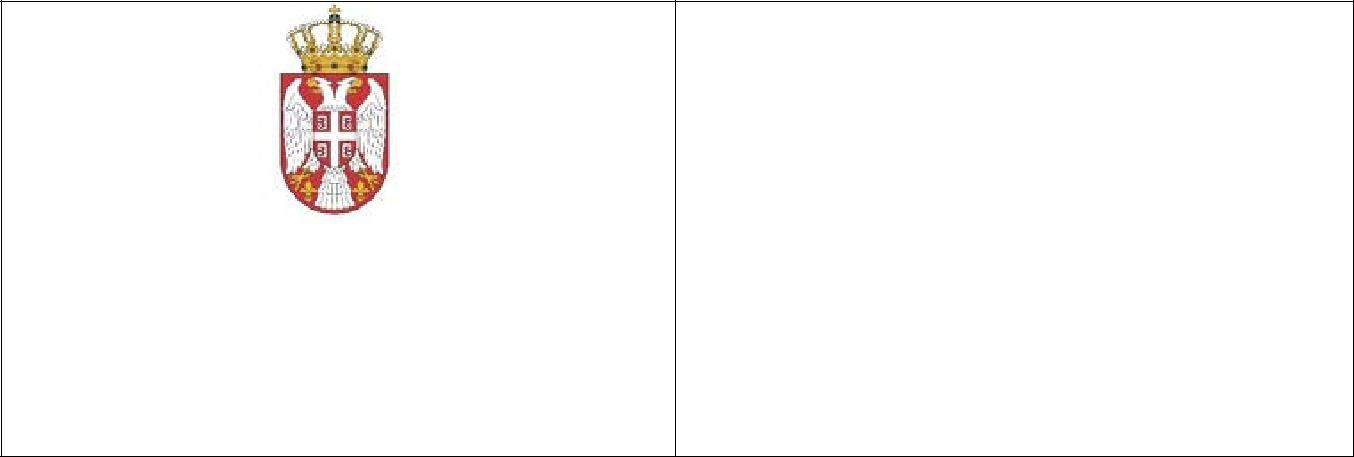 Република СрбијаОпштинска управаОпштина АлександровацОдељење за инспекцијске послове Грађевинска инспекцијаЗа редован инспекцијски надзор по Решењу у складу са чл.145 Закона опланирању и изградњиЗакон о планирању и изградњи(„Сл. гласник РС“, бр. 72/09, 81/09 – испр., 64/10 – одлука УС, 24/11, 121/12, 42/13 -одлука УС, 50/13 - одлука УС, 98/2013 -одлука УС, 132/14 и 145/14)Датум:Надзирани субјекат:Предмет контроле - објекат:Решење за извођење радова број:Датум почетка радова:Датум завршетка радова:2.  ИСПУЊЕНОСТ УСЛОВА ЗА ИЗГРАДЊУ 1.3. ОБАВЕЗЕ ОДГОВОРНОГ ИЗВОЂАЧА РАДОВАпрема природи и динамици изградње објекта, не могупроверити у каснијим фазама изградње објекта(радови на извођењу темеља, арматуре, оплате, изолације и др.)?2. ИНСПЕКЦИЈСКИ ПРЕГЛЕДМишљење и напомене * не примењује се за класе објеката и врсту радова дефинисаним чланом 2. Правилника објектима на које се не примењују поједине одредбе закона о планирању и изградњи („Сл.гласник РС“, бр.22/2015); ** не примењује се за класу категорије „А“ објеката дефинисано чланом 3. Правилника објектима на које се не примењују поједине одредбе закона о планирању и изградњи („Сл.гласник РС“, бр.22/2015); *** не примењује се за класу категорије „А“ објеката као и објекте дефинисаним чланом 4. Правилника о објектима на које се не примењују поједине одредбе закона о планирању и изградњи („Сл.гласник РС“, бр.22/2015); 1.Да ли је извођач радова: привредно друштво, односно*данедруго правно лице или предузетник?данедруго правно лице или предузетник?1.1. ОБАВЕЗЕ ИНВЕСТИТОРА РАДОВА1.1. ОБАВЕЗЕ ИНВЕСТИТОРА РАДОВА1.1. ОБАВЕЗЕ ИНВЕСТИТОРА РАДОВА2.Да ли је инвеститор поднео пријаву радова?да-2не-03.3.Да ли је инвеститор обезбедио обележавање градилиштаодговарајућом таблом, уколико се изводе радови наданереконструкцији или санацији?4.4.Да ли је инвеститор закључио Уговор са извођачем радова? *Да ли је инвеститор закључио Уговор са извођачем радова? *Да ли је инвеститор закључио Уговор са извођачем радова? *да-2не-05.5.Да ли је инвеститор одредио стручни надзор?******да-2не-06.6.Да ли стручни надзор има одговарајућу лиценцу?******да-2не-01.2. ОБАВЕЗЕ ИЗВОЂАЧА РАДОВА7.7.Да ли је извођач радова решењем одредио одговорногда-2не-0извођача?да-2не-0извођача?8.Да ли одговорни извођач има одговарајућу лиценцу?дане9.9.Да ли је извођач радова поднео органу који је издаода-2не-0грађевинску дозволу изјаву о завршетку израде темеља?да-2не-0грађевинску дозволу изјаву о завршетку израде темеља?10.10.Да ли изводи радове према пројекту за извођење?да-5не-011.11.Да ли се радови изводе у складу са стандардимаквалитета који важе за поједине врсте радова,да-5не-0инсталација и опреме?12.12.Да ли је обезбеђен приступ локацији и несметанода-2не-0одвијање саобраћаја?да-2не-0одвијање саобраћаја?13.13.Да ли је заштићена околина за време трајања грађења?да-2не-014.14.Да ли је обезбеђена сигурност објекта, лица која седа-2не-0налазе на градилишту и околина?да-2не-0налазе на градилишту и околина?15.15.Да ли обезбеђује доказ о квалитету извршених радова,да-2не-0односно материјала, инсталација и опреме?да-2не-0односно материјала, инсталација и опреме?16.16.Да ли води грађевински дневник?**да-2не-017.17.Да ли води грађевинску књигу и обезбеђује књигу**да-2не-0инспекције?да-2не-0инспекције?18.18.Да ли обезбеђује мерења и геодетско осматрање**да-2не-0понашања тла и објекта у току грађења?да-2не-0понашања тла и објекта у току грађења?19.19.Да ли на градилишту обезбеђује уговор о грађењу,**решење о одређивању одговорног извођача радова ида-2не-0пројекат за извођење, односно документацију на основуда-2не-0пројекат за извођење, односно документацију на основукоје се објекат гради?1.4. ОБАВЕЗЕ СТРУЧНОГ НАДЗОРА1.4. ОБАВЕЗЕ СТРУЧНОГ НАДЗОРА20.20.Да ли контролише да ли се грађење врши према решењу***о одобрењу за реконструкцију, односно према идејномда-5не-0пројекту за реконструкцију и пројекту за извођење?21.21.Да ли врши проверу квалитета извођења свих радова(сва***запажања у току вршења стручног надзора уписује уда-5не-0грађевински дневник, потписује и оверава печатом)?22.22.Да ли врши проверу примене прописа,стандарда и***текничких норматива, укључујући и техничке прописечији су саставни део стандарди који дефинишу обавезнеда-5не-0техничке мере и услове којим се осигурава несметанода-5не-0техничке мере и услове којим се осигурава несметанокретање и приступ особама са инвалидитетом, деци истарим особама?23.23.Да ли врши контролу и оверу количина изведених радова***(овера грађевинских књига, привремених и окончанихситуација, рачуна за изведене радове и др.), уколико је тода-2не-0предвиђено уговором о вршењу стручног надзора саинвеститором?24.24.Да ли проверава да ли постоје докази о квалитету***материјала, опреме и инсталација који се уграђују илипостављају у објекат и да ли постоји документацијада-5не-0којом се доказује њихов квалитет(атест, сертификат,извештај о испитивању и др.)?25.25.Да ли врши проверу квалитета изведених радова који се,***да-5не-026. Да ли у саставу пројекта за извођење постоји обезбеђењеда-2не-0темељне јаме?да-2не-0темељне јаме?ИНСПЕКЦИЈСКА КОНТРОЛА ЦЕЛЕ КОНТРОЛНЕ ЛИСТЕИНСПЕКЦИЈСКА КОНТРОЛА ЦЕЛЕ КОНТРОЛНЕ ЛИСТЕИНСПЕКЦИЈСКА КОНТРОЛА ЦЕЛЕ КОНТРОЛНЕ ЛИСТЕИНСПЕКЦИЈСКА КОНТРОЛА ЦЕЛЕ КОНТРОЛНЕ ЛИСТЕИНСПЕКЦИЈСКА КОНТРОЛА ЦЕЛЕ КОНТРОЛНЕ ЛИСТЕИНСПЕКЦИЈСКА КОНТРОЛА ЦЕЛЕ КОНТРОЛНЕ ЛИСТЕЦела контролна листа – укупан број бодова за одговор ''да'': 67Цела контролна листа – укупан број бодова за одговор ''да'': 67Цела контролна листа – укупан број бодова за одговор ''да'': 67Цела контролна листа – укупан број бодова за одговор ''да'': 67Цела контролна листа – укупан број бодова за одговор ''да'': 67(100%)(100%)Делимична контролна листа – укупан број бодова за одговор ''да''(*,**,***):Делимична контролна листа – укупан број бодова за одговор ''да''(*,**,***):Делимична контролна листа – укупан број бодова за одговор ''да''(*,**,***):Делимична контролна листа – укупан број бодова за одговор ''да''(*,**,***):Делимична контролна листа – укупан број бодова за одговор ''да''(*,**,***):Делимична контролна листа – укупан број бодова за одговор ''да''(*,**,***):26  (100%)УТВРЂЕН БРОЈ БОДОВА У НАДЗОРУ ЗА ОДГОВОР ''ДА'':УТВРЂЕН БРОЈ БОДОВА У НАДЗОРУ ЗА ОДГОВОР ''ДА'':УТВРЂЕН БРОЈ БОДОВА У НАДЗОРУ ЗА ОДГОВОР ''ДА'':УТВРЂЕН БРОЈ БОДОВА У НАДЗОРУ ЗА ОДГОВОР ''ДА'':УТВРЂЕН БРОЈ БОДОВА У НАДЗОРУ ЗА ОДГОВОР ''ДА'':(%)Р.бр.Степен ризикаБрој бодова унадзору у %1.Незнатан91 - 1002.Низак81 - 903.Средњи71 - 804.Висок61 - 705.Критичан60 и мањеПРИСУТНО ЛИЦЕПРИСУТНО ЛИЦЕГРАЂЕВИНСКИ ИНСПЕКТОРГРАЂЕВИНСКИ ИНСПЕКТОРГРАЂЕВИНСКИ ИНСПЕКТОРГРАЂЕВИНСКИ ИНСПЕКТОР____________________           Арсић Мирослава           Арсић Мирослава           Арсић Мирослава           Арсић Мирослава